Министерство образования, науки и молодежной политики НИЖЕГОРОДСКОЙ ОБЛАСТИГосударственное Бюджетное профессиональное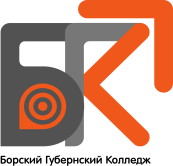 Образовательное Учреждение  «Борский Губернский колледж»     УтверждаюДиректор ГБПОУ «Борский Губернский колледж»_____________ А.П. Волков«____» ____________ 2019 г.ПроЕКТ«Совершенствование подготовки обучающихся в соответствии со стандартами Ворлдскиллс и профессиональными стандартами»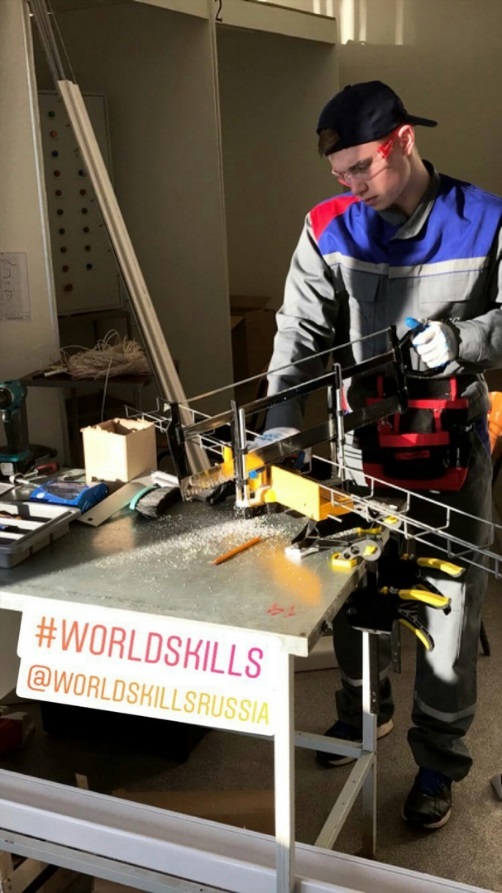 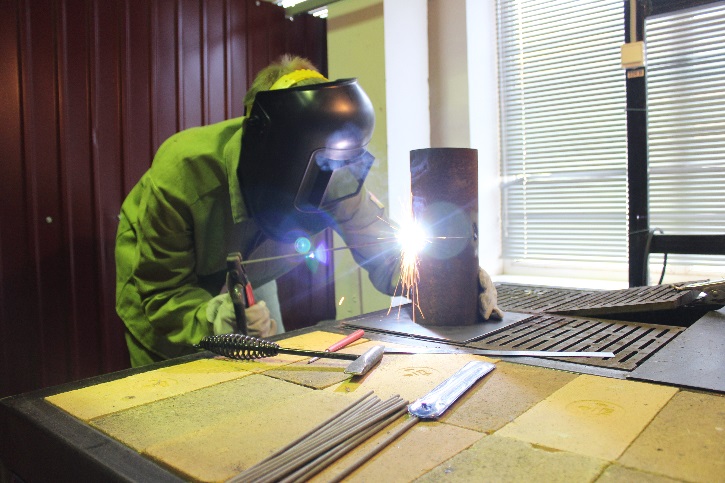 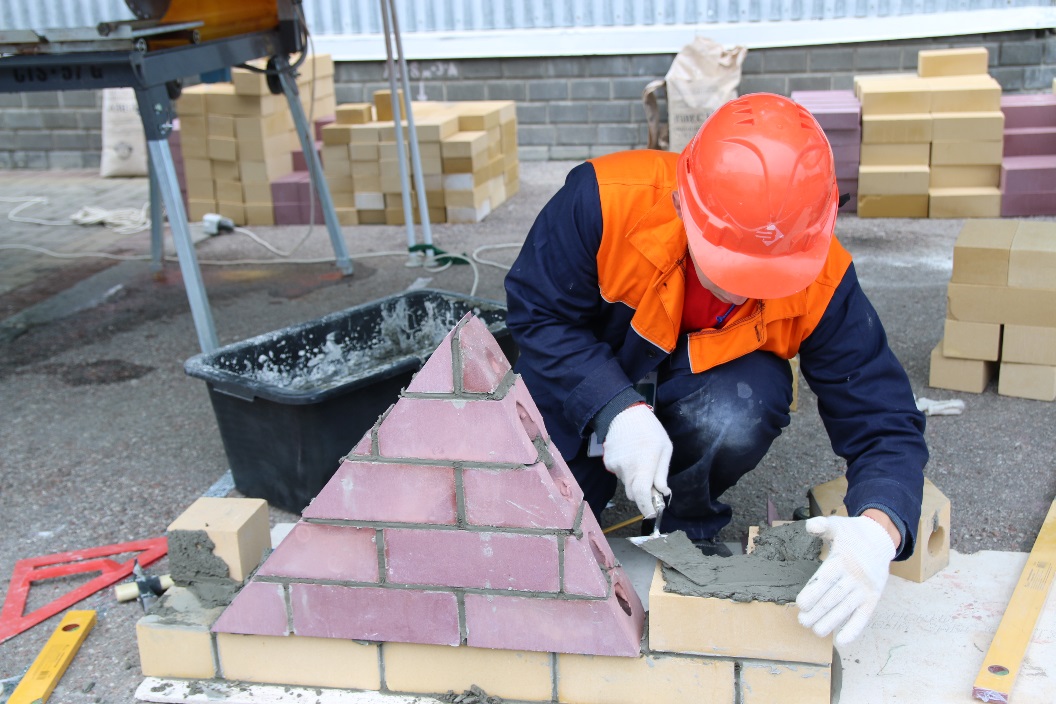 Городской округ город Бор2019 г. СОДЕРЖАНИЕ ПРОЕКТА1. Паспорт проекта……………………………………………………………………………………………………..32. Цели и задачи проекта…………………………………………………………………………………………….53. ОСНОВНЫЕ ПРИНЦИПЫ РЕАЛИЗАЦИИ ПРОЕКТА…………………………………………………..……………64. План мероприятий по РЕАЛИЗАЦИИ ПРОЕКТА…..…………………………………………………….…….7 5. ФИНАНСОВОЕ ОБЕСПЕЧЕНИЕ ПРОЕКТА……………………………………………………………….…………116. ПОКАЗАТЕЛИ И ИНДИКАТОРЫ РАЗВИТИЯ КОЛЛЕДЖА ………………………………………….……………121. Паспорт проекта2. Цель и задачи проекта3. ОСНОВНЫЕ ПРИНЦИПЫ РЕАЛИЗАЦИИ ПРОЕКТА1.  Инновационность содержания учебно-методической деятельности (методическое обеспечение образовательных программ на основе требований новых образовательных стандартов, создание фондов оценочных средств (ФОС) на модульно-компетентностной основе, методическое обеспечение новых программ дополнительного профессионального образования и др.). 2. Системность (работа осуществляется по всем направлениям: учебной, воспитательной и  методической деятельности). 3. Технологичность и управляемость (обеспечение планирования, прогнозирования, контроля, результативности, организация взаимодействия как внутри структурных подразделений колледжа с участием их руководителей, так и за счет реализации сотрудничества с потенциальными работодателями и другими педагогическими сообществами). 4. Дифференцированный и индивидуальный подход к вопросу повышения профессиональной компетентности педагогов (за счет организации подготовки разных по квалификационным категориям педагогов в творческих объединениях разного уровня, целесообразное сочетание различных форм методической работы). 5. Опора на творческую деятельность коллектива, инициативу и способность к инновациям каждого педагога. 5. ФИНАНСОВОЕ ОБЕСПЕЧЕНИЕ ПРОЕКТА6. ПОКАЗАТЕЛИ И ИНДИКАТОРЫ РАЗВИТИЯ КОЛЛЕДЖАНаименование проектаСовершенствование подготовки обучающихся в соответствии со стандартами Ворлдскиллс и профессиональными стандартамиДиректорВолков Алексей ПавловичАдрес учреждения606443, Нижегородская область, г.о.г. Бор, ул. Мира, д. 27Телефон, факс8 (83159) 6-55-27e-mailborteh@mail.ruсайтwww.bgkbor.ruСроки2019-2021 гг.Разработчики  проектаЗаместитель директора по УР – Т.С. Филонова Заведующий методическим кабинетом – О.Е. АндрияноваРуководитель проектаЗаместитель директора по УПР – Е.А. ЛаптеваЦель проектаОбеспечение конкурентоспособности выпускника в условиях внедрения профессиональных стандартов и стандартов Ворлдскиллс.Задачи проектаОбновить перечень профессий и специальностей колледжа на основе запросов работодателей региона и в условиях внедрения актуализированных ФГОС и ФГОС ТОП-50Задачи проектаСовершенствовать материально-техническое, методическое и информационное оснащение колледжаЗадачи проектаПовысить активность участия обучающихся в международных, всероссийских, окружных, региональных, внутриколледжных чемпионатах Ворлдскиллс, в олимпиадах и конкурсах профессионального мастерстваЗадачи проектаПовысить квалификацию педагогических работников колледжа по программам Академии Ворлдскиллс РоссияЗадачи проектаСовершенствовать механизм сотрудничества колледжа с предприятиями региона, в том числе развивать различные формы наставничестваЗадачи проектаПодготовить участников Чемпионата «Абилимпикс»Сроки и этапы реализацииПроект реализуется в три этапа: I этап – организационно-подготовительный, январь-март 2019 года: разработка плана мероприятий по проблеме; II этап – практический (основной), апрель 2019 года – ноябрь 2021 года:реализация мероприятий, контроль проекта и коррекция дорожной карты проекта;III этап – обобщающий, декабрь 2021 года: анализ достижения цели и решения задач проекта; обобщение результатов реализации мероприятий проекта и распространение опытаОжидаемые конечные результаты и показатели проекта- прохождение обучающимися аттестации с использованием механизма демонстрационного экзамена;- создание мастерских, оснащенных современной материально-технической базой по компетенциям Ворлдскиллс;- увеличение доли участников чемпионатов Ворлдскиллс, олимпиад и конкурсов профессионального мастерства;- внедрение модели наставничества обучающихся с привлечением к этой деятельности специалистов –практиков (количество чел.);- обновление перечня профессий и специальностей, по которым осуществляется обучение в колледже, на основе запросов работодателей региона и в условиях внедрения актуализированных ФГОС и ФГОС ТОП-50;- подготовка к участию обучающихся с ограниченными возможностями здоровья в чемпионате Абилимпикс;- повышение квалификации по программам, основанным на опыте Союза Ворлдскиллс Россия преподавателей, мастеров производственного обучения и сертификация в качестве экспертов Ворлдскиллс (количество чел.)Источники финансированияВнебюджетные средства колледжаИсполнителиАдминистрация и педагогический коллектив ГБПОУ «Борский Губернский колледж»Основание для разработки- Национальный проект «Образование» 2018-2024 г. (утвержден президиум совета при Президенте РФ по стратегическому планированию и национальным проектам, протокол №16 от 24 декабря 2018 г.)- Стратегия развития системы подготовки рабочих кадров и формирования прикладных квалификаций в Российской Федерации на период до 2020 года;Региональный стандарт кадрового обеспечения промышленного роста в Нижегородской области, утвержден приказом министерства образования Нижегородской области от 14.09.2016 №3320/144№ п/пМероприятиеСроки исполненияОтветственныеФорма отчетности1. Организационно-подготовительный этап1. Организационно-подготовительный этап1. Организационно-подготовительный этап1. Организационно-подготовительный этап1. Организационно-подготовительный этап1.1Создание рабочей группы по внедрению проектаЯнварь 2019 г.зам. директора по УПРприказ1.2Анализ состояния:- потребностей экономики региона в рабочих кадрах;-  материально-технической базы на предмет соответствия актуализированным ФГОС, ФГОС ТОП-50 и инфраструктурным листам чемпионатов Ворлдскиллс Россия;- кадрового состава колледжа;- активности участия обучающихся в чемпионатах Ворлдскиллс, олимпиадах и конкурсах профмастерства. Февраль- июнь 2019 г.зам. директора по УПРАналитическая справка, протокол Совета колледжа1.3Изучение требований актуализированных ФГОС и ФГОС по наиболее востребованным профессиям и специальностям (ТОП-50) и внесение предложений по переходу на новые ФГОСФевраль 2019 г.Зам. директора по УРпротокол Совета колледжа1.4Разработка проекта Февраль-июнь 2019 г.зам. директора по УПР,зам. директора по УР,зав. методическим кабинетомпроект1.5Обсуждение проекта на Педагогическом совете колледжаИюнь 2019 г.Зав. методическим кабинетом протокол заседания1.6Утверждение проекта директором колледжа в составе Программы развитияавгуст 2019 г.директорутвержденный проект2.  Практический  (основной) этап2.  Практический  (основной) этап2.  Практический  (основной) этап2.  Практический  (основной) этап2.  Практический  (основной) этап2.1Обновление перечня профессий и специальностей колледжа, разработка содержания образовательных программ.март-май 2019 г.зам. директора по УПР, зам. директора по УРОбразовательные программы2.2Формирование предложений по контрольным цифрам приема граждан на 2020 и 2021 годмарт-июнь2019 г.зам. директора по УПРрабочий макет  2.3Составление плана повышения квалификации педагогических работников по программам обучения Академии Ворлдскиллс.Сентябрь 2019, 2020, 2021 гг.Руководитель службы профориентации и содействия трудоустройствуПлан повышения квалификации2.4Обучение педагогических работников по программам Академии ВорлдскиллсежегодноРуководитель службы профориентации и содействия трудоустройствуСертификаты экспертов2.5Дооснащение лабораторий колледжа по компетенциям:- «Поварское дело»;- «Кондитерское дело»;- «Кирпичная кладка»;- «Электромонтаж»Июнь 2020 г.Сентябрь 2020 г.Июнь 2021 г.Июнь 2021 г. зам. директора по УПРруководитель ресурсного центразаведующий практикойПаспорт лаборатории2.6 Формирование электронных версий скорректированных образовательных программСентябрь ежегодноЗав. методическим кабинетомэлектронные версии ПООП СПО2.7Создание условий для проведения демонстрационного экзамена2.7- изучение требований к проведению демонстрационного экзамена Октябрь-декабрь 2019 г.Заместитель директора по УРдоклад на заседании Методического совета2.7- приведение программы ГИА по профессиям и специальностям ТОП-50 и актуализированным ФГОС в соответствие с требованиями к проведению демонстрационного экзаменаОктябрь ежегодноЗаместитель директора по УРПредседатели ПЦКпрограмма ГИА2.8Подготовки документации по организации проведения демонстрационного экзаменасентябрь 2020 г.– май 2021 г.Заместитель директора по УПРЗаместитель директора по УРПредседатели ПЦККомплект документов2.9Аккредитация площадки по компетенции «Поварское дело»сентябрь 2020 г.– май 2021 г.Заместитель директора по УПРсвидетельство2.10Согласование состава экспертов по проведению демонстрационного экзаменасентябрь 2020 г.– май 2021 г.Заместитель директора по УПРПриказ2.11Составление сметы затрат на проведение демонстрационного экзаменаОктябрь- ноябрь 2020 г.Заместитель директора по УПРЗаместитель директора по ЭиФСмета затрат2.12Проведение демонстрационного экзаменаИюнь 2021 г.Заместитель директора по УПРЗаместитель директора по УРПротокол2.13Составления графиков подготовки  обучающихся к чемпионатам Ворлдскиллс,  олимпиадам и конкурсам профессионального мастерствапо графику проведения конкурсовРуководитель службы профориентации и содействия трудоустройству Руководитель ресурсного центраПредседатели ПЦКГрафик подготовки2.14Увеличение количества участников чемпионата Ворлдскиллс, в том числе за счет расширения перечня компетенцийежегодноРуководитель службы профориентации и содействия трудоустройству Руководитель ресурсного центраПредседатели ПЦКСертификат участника2.15Увеличение количества участников олимпиад и конкурсов профессионального мастерстваежегодноРуководитель службы профориентации и содействия трудоустройству Председатели ПЦКСертификат участника2.16Подготовка студентов из числа лиц с ОВЗ для участия в чемпионате Абилимпикспо графику проведения чемпионатаРуководитель службы профориентации и содействия трудоустройству Руководитель ресурсного центраПредседатели ПЦКСертификат участника2.17Разработка модели наставничества обучающихся с привлечением к этой деятельности специалистов-практиковАпрель-сентябрь 2019 г.Заместитель директора по УПРРуководитель службы профориентации и содействия трудоустройству Руководитель ресурсного центраЗаведующий практикойПоложение о наставничестве обучающихся2.18 Заключение соглашений со специалистами-практиками об осуществлении наставнической деятельностиОктябрь 2019 г.Заместитель директора по УПРРуководитель службы профориентации и содействия трудоустройству Руководитель ресурсного центраЗаведующий практикойСоглашения2.19Проведение внутриколледжных семинаров-практикумовпо графикуЗаведующий методическим кабинетомотчет, лента новостей на сайте колледжа2.20Размещение информации по реализации проекта на сайте колледжа и в СМИпостоянноруководитель информационного централента новостей на сайте колледжа, статьи в СМИ2.21Проведение круглых столов с представителями предприятий и организаций Один раз в кварталЗаместитель директора по УПРЗаведующий практикойпротокол заседания партнерского совета2.22Участие в конференциях, семинарах, публикация материаловПостоянноЗаведующий методическим кабинетом,преподаватели, обучающиесястатьи, тезисы докладов, сертификаты об участии2.23Пополнение библиотечного фонда печатными и электронными образовательными ресурсамиежегодноруководитель информационного центра, заведующий библиотекойбиблиотечные фонды2.24Анализ и обобщение опыта по подготовке к WorldSkills RussiaежегодноПредседатели ПЦКПротокол ПЦК3. Обобщающий этап3. Обобщающий этап3. Обобщающий этап3. Обобщающий этап3. Обобщающий этап3.1Подведение итогов реализации проекта (промежуточных и итоговых)Август 2019, 2020 гг., декабрь 2021 г.зам. директора по УПР, зам. директора по УР,Руководитель службы профориентации и содействия трудоустройству,Зав. методическим кабинетомруководитель учебного центразаседание педагогического совета3.2Обобщение и распространение опыта реализации проектапостоянноЗав. методическим кабинетом,Председатели ПЦК, преподавателипубликации, сборники, участие в конференциях№п/пВиды деятельности, мероприятияСтоимость1Обучение педагогических работников по программам Академии Ворлдскиллс2Дооборудование учебных лабораторий                      300  000 рублей3Расходы на организацию и проведение демонстрационного экзамена378 000 рублей4Участие преподавателей и обучающихся в чемпионатах, конференциях, профессиональных олимпиадах, конкурсах, подготовка к мероприятиям100 000 рублей5Расходы на организацию наставнической деятельности.25 000 рублей6Обеспечение  учебной литературой  новых профессий  и специальностей130 000 рублейИТОГО1 633 000 рублей№ п/пНаименование показателя29182019202020211.Прохождение обучающимися аттестации с использованием механизма демонстрационного экзамена---Не менее 10% от общего числа выпускников2. Создание мастерских, оснащенных современной материально-технической базой по компетенциям Ворлдскиллс--223. Увеличение доли участников чемпионатов Ворлдскиллс, олимпиад и конкурсов профессионального мастерстваПоложительная динамикаПоложительная динамикаПоложительная динамика4.Внедрение модели наставничества обучающихся с привлечением к этой деятельности специалистов –практиков (количество чел.)12465. Обновление перечня профессий и специальностей, по которым осуществляется обучение в колледже, на основе запросов работодателей региона и в условиях внедрения актуализированных ФГОС и ФГОС ТОП-50123По мере выхода актуализированных ФГОС6.Подготовка к участию обучающихся с ограниченными возможностями здоровья в чемпионате Абилимпикс--127.Повышение квалификации по программам, основанным на опыте Союза Ворлдскиллс Россия преподавателей, мастеров производственного обучения и сертификация в качестве экспертов Ворлдскиллс (количество чел.)2247